Temat: Tworzymy tekst komputerowy – zmieniamy parametry czcionkiProszę o przesłanie zaległych prac do oceny kto jeszcze tego nie zrobił na email: adam.kacperski@outlook.comMateriał z podręcznika strona od 97 do 100Parametry czcionki to Krój (czyli kształt czcionki), Rozmiar (czyli wielkość podawana w punktach) 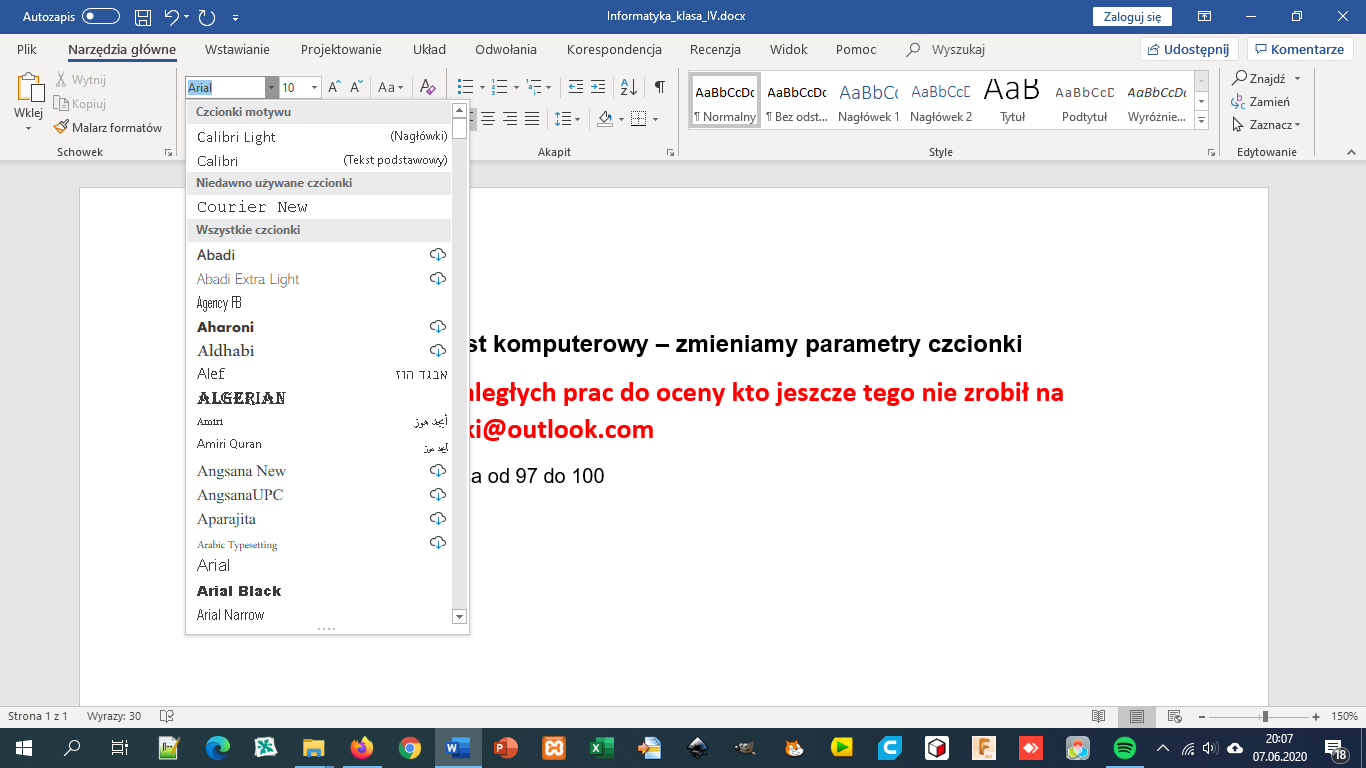 i Kolor 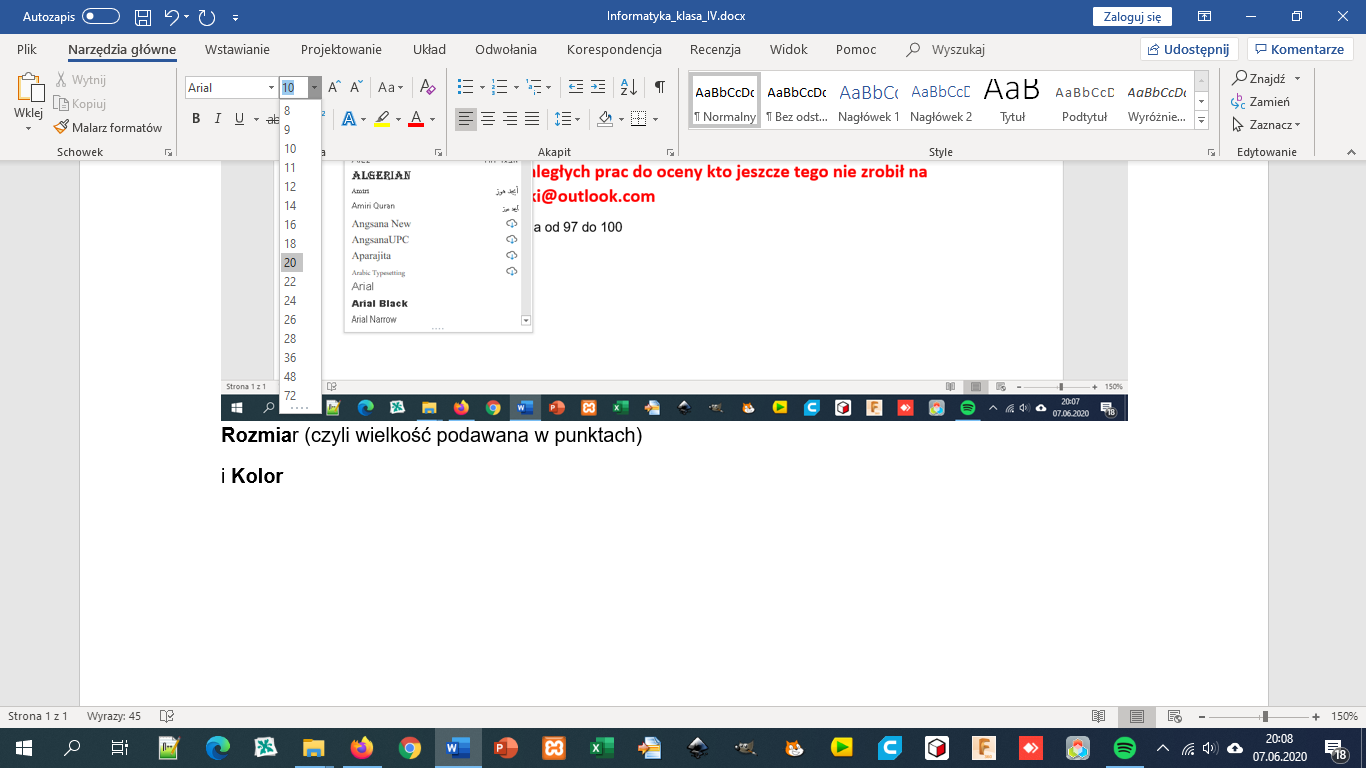 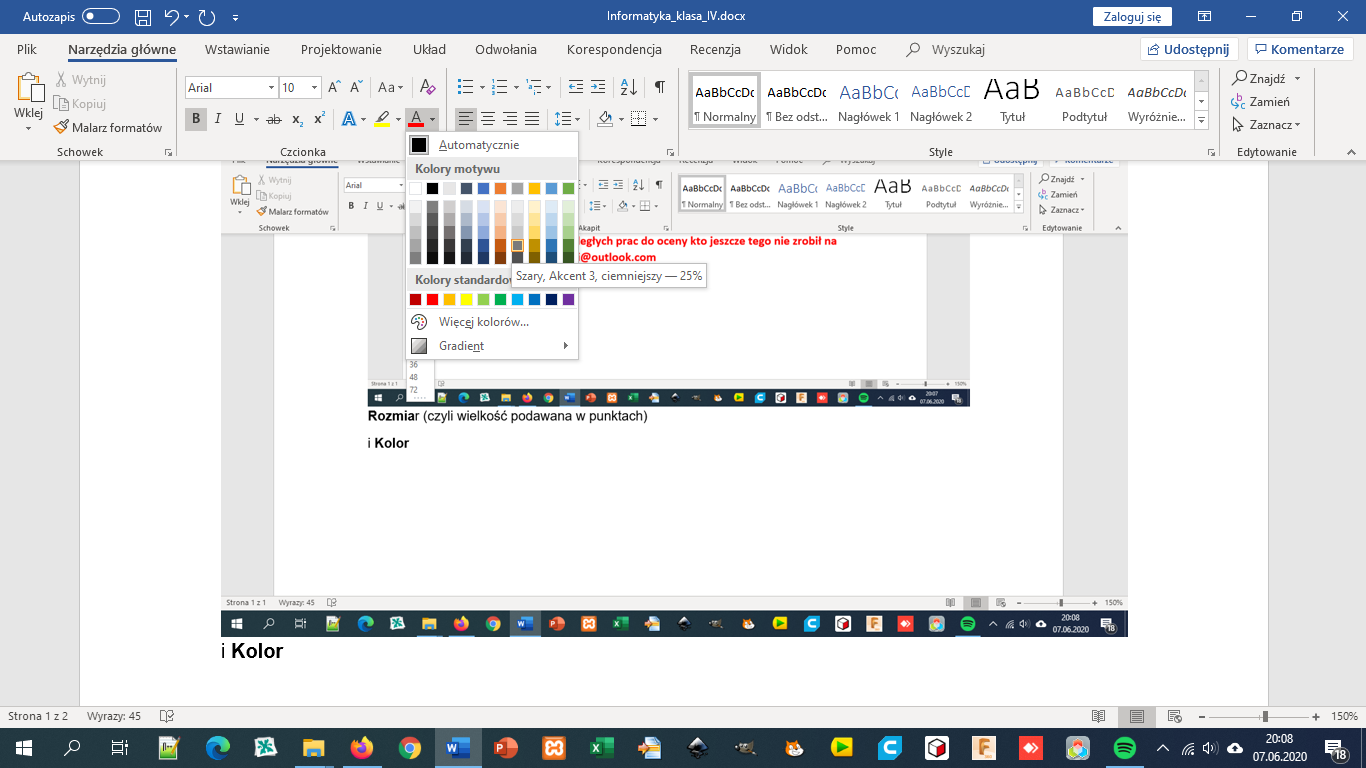 Żeby zmienić krój, rozmiar czy kolor należy tekst, który chcemy modyfikować zaznaczyć i wybrać opcję do zmiany:Zażółć gęślą jaźń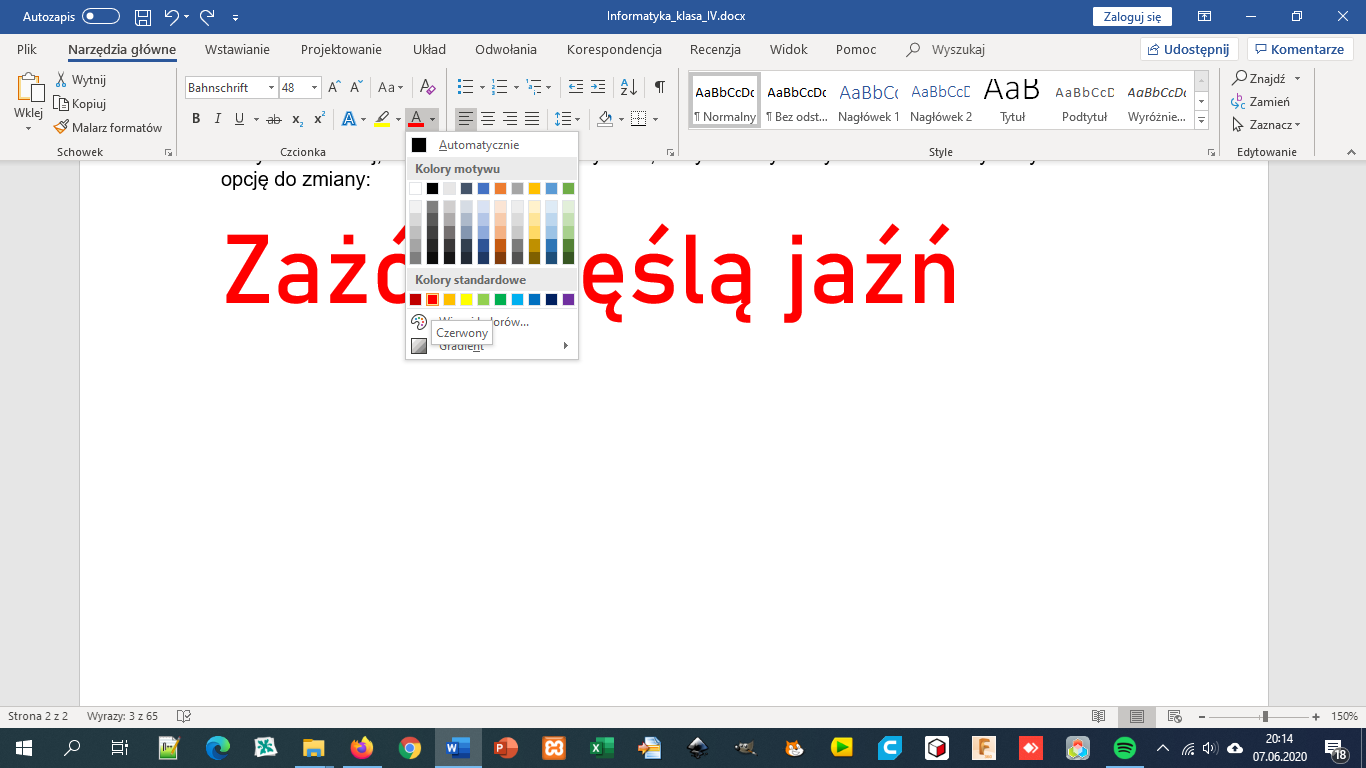 Możecie zrobić Ćwiczenie 8 ze strony 98. NIC NIE ODSYŁACIE 